Curriculum Vitae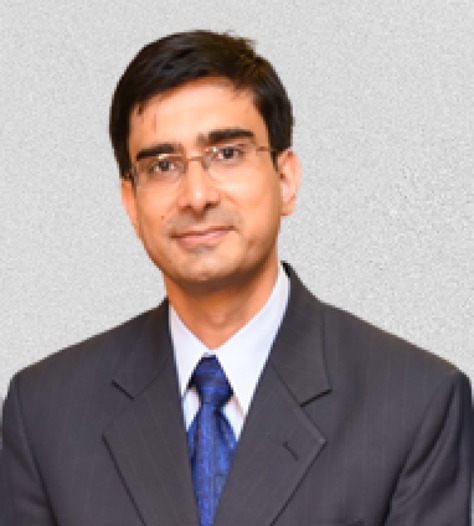 Dr. Waqas Khalid
MBBS (Pakistan)FCPS Medicine (Pakistan), FCPS Cardiology (Pakistan)Assistant Professor of Medicine &Consultant CardiologistArmed Forces Institute of Cardiology & National Institute of Heart Diseases (AFIC & NIHD)Rawalpindi Pakistan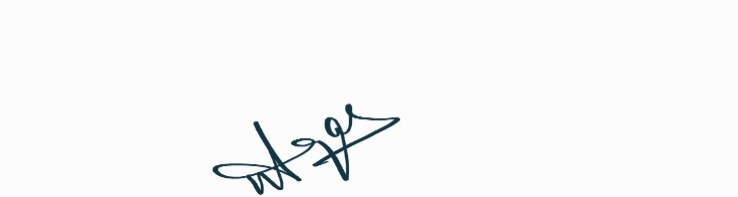 Dated    December 20, 2021.										Personal detailsName:Waqas KhalidWaqas KhalidPersonal detailsDate of birth:5 August 19815 August 1981Personal detailsMarital status:MarriedMarriedPersonal detailsWork address:Armed Forces Institute of Cardiology & National Institute of Heart Diseases (AFIC & NIHD) Rawalpindi, PakistanArmed Forces Institute of Cardiology & National Institute of Heart Diseases (AFIC & NIHD) Rawalpindi, PakistanPersonal detailsCorrespondence Address:House 228, Street 13, Racecourse Road Westridge, Rawalpindi, PakistanHouse 228, Street 13, Racecourse Road Westridge, Rawalpindi, PakistanPersonal detailsTelephone:+923215170267 (Mobile)+923215170267 (Mobile)Personal detailsE-mail:waqaskhalid24@gmail.comwaqaskhalid24@gmail.comSpecialtyInterventional CardiologyInterventional CardiologyInterventional CardiologyQualificationsFCPS CardiologyFCPS CardiologyApril 2021 College of Physicians and Surgeons PakistanQualificationsFCPS MedicineFCPS MedicineAugust 2013College of Physicians and Surgeons PakistanQualificationsMBBSMBBSDec 2004National University of Sciences and Technology (NUST), Islamabad, PakistanArmy Medical College, Rawalpindi, PakistanQualificationsIELTSIELTS12 Feb 2020AEO Islamabad (PK 602)QualificationsBasic Life Support – AHA Provider Course  Basic Life Support – AHA Provider Course  8 Jun 2020 Ref: eCard Code 5226CC0F2E5DAccreditationPakistan Medical & Dental Council (Registration No 46210-P)College of Physicians and Surgeons Pakistan (Fellowship Registration No MED-13-13880, CRD-21-28914)Pakistan Medical & Dental Council (Registration No 46210-P)College of Physicians and Surgeons Pakistan (Fellowship Registration No MED-13-13880, CRD-21-28914)Pakistan Medical & Dental Council (Registration No 46210-P)College of Physicians and Surgeons Pakistan (Fellowship Registration No MED-13-13880, CRD-21-28914)Current EmploymentJanuary 2018 to DateClassified Medical Specialist and Cardiologist Armed Forces Institute of Cardiology & National Institute of Heart Disease, (AFIC & NIHD) Rawalpindi, PakistanI was selected for 3 years fellowship in Cardiology through a competitive entrance exam and has completed fellowship training in Cardiology with effect from January 2018 to December 2020. I am presently working as cardiolog at AFIC & NIHD after completion of 3 years of training.I have cleared my FCPS Cardiology  exam in October 2021.AFIC & NIHD is a 400 bedded tertiary care hospital and caters for healthcare needs of a large dependent population along with referred cases from various regions of the country.Cardiology Department provides a full range of services including ED services, CCU management, noninvasive and invasive ventilatory supports, 24/7 cardiac catheterization with emergency and elective surgical backup, mechanical circulatory support (MCS) and broad range of subspecialties assistance on immediate basis. We have two outdoor cardiology clinics every week. I am part of the team which looks after a 45 bedded ward and 20 bedded CCU. I have been looking after pre and post cath cases. During the training, I had 2 months rotations each in Cardiac Surgery, Cardiac Electrophysiology, Nuclear Cardiology, 4 months rotation in Pediatric Cardiology and 1 month in Cardiac imaging (CT Angio). I am involved in weekly Cath Conference at AFIC, which includes case discussions with Heart Team. I have also been actively involved in the whole range of cardiac catheterization procedures including various CTO, TAVI and EVAAR workshops conducted at AFIC, with opportunities of both working with and assisting international operators.  Outside the working hours, I am on call on a 1: 4 or 1: 5 Rota.I am also part of teaching faculty of undergraduates at Army Medical College Rawalpindi as Assistant Professor of Medicine and involve in training and supervision of junior colleagues including General Medicine residents and house officers. Besides this, I also deliver lectures to undergraduate students at Army Medical College.Procedural Skills in Cardiology      I have been assisting / performing the following procedures independently or under supervisionTrans Thoracic Echocardiogram (TTE)Trans Esophageal Echocardiogram (TOE)Exercise Stress TestsInterpretation of CT Coronary AngiogramInvasive Coronary Angiogram (ICA)Primary PCIIABP PericardiocentesisTemporary Pacemaker Elective PCIComplex PCI including:                  ISR – PCI,                   LMS PCI,                   CTO – PCI,                   Retrograde approach PCI with Double stickIVUS (Intravascular Ultrasound)FFR (fractional Flow Reserve)PMBV for Mitral StenosisRota ablation atherectomyCarotid StentingPast ExperienceJun 2016 – Dec 2017Specialist in Internal Medicine Pakistan Air Force Hospital, Jacobabad, PakistanThis is a 150 bedded hospital and providing medical facilities to both military and civilian population in this vast resource limited area of Southern Pakistan. Being the only consultant medical specialist in the area, I had the opportunity to handle difficult and complicated cases in this remote area with limited resources.I was also involved in arranging medical outreach camps in further remote areas.I was coordinator of Continuing Medical Education program for young doctors at the hospitalOct 2013 - May 2016     Specialist in Internal Medicine      Combined Military Hospital,      Landi Kotal PakistanThis is a 50 bedded hospital in the remote area of North of Pakistan. The hospital is one of the only two hospitals in this vast resource limited area providing medical facilities to both military and civilian population. Because of the logistics issues in accessing base hospital (Peshawar), I had the opportunity to handle difficult and complicated cases in this resource limited setting. I was also involved in teaching paramedics and nursing staff.Jul 2009 - Sep 2013     Registrar - General Medicine     Armed Forces Post Graduate Medical Institute (AFPGMI)     Rawalpindi, Pakistan.This was a postgraduate, structured training program in Medicine, conducted by Armed Forces Post Graduate Medical Institute (AFPGMI) in association with College of Physicians and Surgeons of Pakistan. I completed initial 2 years of training at Military Hospital Rawalpindi, and last two years of training were at PNS Shifa Hospital Karachi. Both these hospitals were tertiary care teaching centers.I had Rotation in all subspecialties of Medicine.Mandatory rotations as part of CPSP training program included:Intensive Care: 2 months duration including management of critically ill patients.Cardiology: 2 months duration with specific focus on Myocardial infarction and Cardiac emergencies.Pulmonology: 2 months duration with special focus on diagnosis and management of Tuberculosis, asthma, and COPDDissertation writing was mandatory part of residency program. Topic of my dissertation was “Frequency of silent Myocardial Ischemia in asymptomatic type 2 diabetic patients”.Three mandatory workshops, on Research Methodology, Communication Skills and Computer Literacy, were essential part of training. Morbidity and mortality meetings used to be held on fortnightly basis.Full time resident duties were also assigned on a 1: 4 Rota.I cleared my FCPS Medicine exam conducted at CP&SP Karachi in August 2013.Sep 2008- June 2009     Medical Officer     89 Medical Battalion (Army Field Clinic),      Mangla Cantt, PakistanI remained deployed with troops in the field, managing the health problems arising from field deployments and combat fitness exercises. The vast exposure included evacuation and management of casualties of snake bites, heat strokes, malaria and surgical cases of road traffic accidents and combat preparedness injuries.July 2006–Aug 2008     Medical Officer     Army Field Clinic, Azad Kashmir     PakistanProvided primary medical care to Army troops in field areas with exposure to extraordinary environment of high altitude (HA) and lower extremes of temperatures.I was actively involved in the evacuation and management of casualties of High-Altitude diseases including High Altitude Pulmonary Edema (HAPE), High Altitude cerebral Edema (HACE), Acute Mountain Sickness (AMS), Frostbite and cold injuries apart from common endemic health issues. I regularly delivered lectures to soldiers on basic life support and first aid. The clinic also provided free medical care to the local population. I gained a considerable experience in management of High-Altitude related health hazards.Apr 2005–June 2006    House Officer    Combined Military Hospital &    Military Hospital, Rawalpindi, PakistanAfter graduating from Army Medical College, I was posted to these hospitals for internship. Each of these is a 1000 bedded multi-specialty hospital. I did 6 months rotation in Medicine and 6 months in General Surgery. Resident duty Rota was 1:3. It included history taking of the patients in out-patient department, duties in the emergency room and conducting the ward rounds with the specialist in charge and involvement in management of all sorts of indoor/outdoor cases.Clinical presentations once a month were also part of this rotation.  I worked in the operation theater as an assistant and was actively involved in the post-operative as well as intensive care management.PublicationsOriginal ArticlesFrequency of Positive Exercise Tolerance Test for Silent Myocardial Ischemia in asymptomatic uncomplicated Type 2 Diabetic patients. Waqas Khalid, Aliya Halim, Amjad Khan. Pak Armed Forces Med J 2016; 66(1): 79-82.Computed Tomographic Scanning in Patients Presenting with Chief Complaint of Headache without Focal Neurological Signs. Aliya Halim, Arfan Ul Haq, Waqas Khalid. Pak Armed Forces Med J 2017; 67(1): 137-40Pattern of coronary artery disease in asymptomatic serving soldiers having abnormal screening ETT. Kumail Abbas Khan, Sohail Aziz, Mohsin Saif, Javeria Kamran, Aamer Rauf, Waqas Khalid. Pak Armed Forces Med J 2019; 69(Suppl-3): S354-58Demography and risk factors in patients with Acute ST elevation myocardial infarction undergoing primary percutaneous intervention in a tertiary care center of Pakistan. Mohsin Saif, Hamid Sharif Khan, Asim Javed, Kumail Abbas Khan, Waqas Khalid, Syed Yasser Javaid. Pak Armed Forces Med J 2019; 69(Suppl-3): S365-68Comparison of Intravenous versus Intra-Arterial heparin for the prevention of Radial Artery Occlusion during trans radial coronary artery catherization. Waqas Khalid, Mohsin Saif, Aliya Halim, Anum Fatima Janjua, Kumail Abbas Khan, Amer Rauf, Zohair Aziz, Sohail Aziz. Pak Armed Forces Med J 2020; 70(Suppl-4): S710-14Anticoagulation control among patients with atrial fibrillation. Amer Rauf, Azmat Hayat, Noor Shah, Kumail Abbas Khan, Waqas Khalid, Tanveer Abbas Gillani. Pak Armed Forces Med J 2020; 70(Suppl-4): S768-71ConferencesRhythm for Life, International Cardiac Electrophysiology Conference 16-18 Feb 2018, at AFIC Rawalpindi, Pakistan.Surgeon General International Conference (SGIC) 25-27 October 2018.Rhythm for Life 2019, 16th International Conference on Cardiac Electrophysiology, 15-17 Feb 2019 at AFIC &NIHD, Rawalpindi, Pakistan.Challenges in Cardiology-2019, 8-10 March 2019 at AFIC&NIHD, Rawalpindi, Pakistan. Attended and presented a case titled “Coronary artery perforation” in Pakistan Live 2019 Interventional Cardiology Workshop 4 – 6 April 2019 at Pearl Continental Hotel, Lahore, Pakistan.20th Annual Cardiology Update 2019, Murree, Pakistan. 49th Cardiocon 2019, Islamabad, Pakistan.  EuroPcr 2021 dated 18-20 May 2021.Workshops & CoursesWorkshop on INTRODUCTION TO COMPUTER AND INTERNET held at College of Physicians & Surgeons Pakistan, Regional Centre Islamabad from March 22-27, 2010.Workshop on COMMUNICATION SKILLS held at the College of Physicians & Surgeons Pakistan, Regional Centre, Islamabad from Feb 17-19, 2011.Workshop on RESEARCH METHODOLOGY, BIOSTATISTICS AND DISSERTATION WRITING held at the “WHO Collaborating Centre for Research and Training in Educational Development of Health Personnel” (Department of Medical Education, College of Physicians and Surgeons, Pakistan Regional Centre Islamabad) Oct 13-17, 2010.11th Annual ECG Workshop 2019 at Armed Forces Institute of Cardiology and National Institute of Heart Diseases Rawalpindi, Pakistan, on September 12, 2019.Basic Life Support – AHA, held at Armed Forces Institute of Cardiology & National Institute of Heart Diseases, Rawalpindi on 08 June 2020.RefereesMaj General Farhan Tuyyab SI (M)             MBBS, FCPS Medicine, FCPS Cardiology              Clinical Fellowship Interventional Cardiology – UK         Fellowship Cardiac CT – France.             Professor of Medicine and Cardiology              Army Medical College Rawalpindi, Pakistan.             Advisor in Cardiology Pakistan Armed Forces,         Commandant Armed Forces Institute of Cardiology          and National Institute of Heart Diseases, Rawalpindi, Pakistan.         Email: farhantuyyab@afic.gov.pk ,  farhant65@hotmail.com           Ph +92 3335235092 Brigadier Muhammad Nadir Khan	MBBS, FCPS Medicine, FCPS Cardiology, 	Fellowship in Interventional Cardiology (UK)	Associate Professor of Medicine &	Head of Cardiology, AFIC & NIHD, Rawalpindi, Pakistan	Email:  yesnadirkhan@gmail.com	Ph +923219156153Col Mohsin Saif	MBBS, FCPS Medicine, FCPS Cardiology, 	MRCP (UK), FRCP (Glasgow)	Fellowship in Interventional Cardiology (UK)	Consultant Cardiologist,	Armed Forces Institute of Cardiology and National Institute of Heart Diseases, Rawalpindi, Pakistan.	Email:  mohsinsaif1971@gmail.com	Ph +923215845251Col Ghulam Rasool Maken 	MBBS, FCPS Medicine, FCPS Cardiology, 	MRCP (UK)	Fellowship in Interventional Cardiology (UK)	Consultant Cardiologist,	Armed Forces Institute of Cardiology and National Institute of Heart Diseases, Rawalpindi, Pakistan.	Email:  grmaken@gmail.com      Ph +923201234503